Inter noviciats ocso France-Sud à l’abbaye ND des Neiges
du 6 au 10 février 2017C’était un pari un peu fou mais il fut tenu : dans un paysage blanc (qui prenait fort à propos des allures de désert !), les participants – novices, jeunes profès, postulants, mères et pères maîtres – se sont retrouvés à l’abbaye de Notre-Dame des Neiges (Ardèche) peu avant les vêpres ce 6 février.Nous étions 42 (23 en formation, 15 PM et MM, ainsi que S. Élie de Jouarre qui animait la session et Janine Noël, psychologue, accompagnant les formateurs), d’origine variée : cisterciens (Acey, Blauvac, Bonneval, Chambarand, Échourgnac, les Gardes, les Neiges, Tamié et le Val d’Igny) et bénédictins (Chantelle, Hurtebise, Jouarre, Jouques, Maumont, Rixensart et Rosheim), auxquels se sont joints des diaconesses de Reuilly et S. Gina, Clarisse, invitée par Dom Hugues qui a aussi pris part à la session.Le dîner et le partage d’un film pour découvrir notre abbaye hôte ont permis de (re)nouer connaissance.
La session a réellement débuté le mardi matin autour de Sr Élie sur le thème des Pères du Désert et de la vie communautaire. Cette première journée était centrée sur la lectio et le désir de Dieu. Le mercredi fut davantage tourné vers la question de l’humilité et du rapport aux autres. Au fond, c’était la question du vivre en frère(s) ainsi que le thème du mal commis et du mal subi dans la vie commune qui fut abordée. L’insistance sur la dimension christologique – pas toujours évidente en première lecture – a ouvert de nouveaux horizons, permettant d’envisager les joies et difficultés de la vie fraternelle comme une occasion de communion avec le Christ, y compris dans les petits évènements. Pour reprendre une belle formule qui avait germé lors d’un temps de partage entre S. Élie et les novices, il y avait une invitation à convertir son regard : de la tempête contre l’autre lorsqu’il nous blesse à une grâce de lucidité sur soi. Le jeudi fut, dans cette ligne, centré sur ces « petites morts à soi-même » décrites par divers apophtegmes, travaillés soit tous ensemble, soit par les novices personnellement puis au sein de petits groupes. Ces temps d’échange – facilités par le fait qu’une majorité de participants se connaissaient déjà, depuis les internoviciats de Bose et Chambarand notamment – furent des moments très riches pour tous.Alors que les participants en formation étaient invités à travailler avec S. Élie ou dans ces groupes, les Pères Maîtres et Mères Maîtresses se retrouvaient autour de Janine Noël pour échanger sur leurs propres expériences. Là encore, le fait de se connaître déjà facilita les échanges !La session fut dense car, aux temps d’enseignement et de partage, se sont ajoutées des pauses, permettant de mieux se connaître, d’échanger plus informellement (et de déguster les spécialités de chaque abbaye qui, miraculeusement, apparaissaient progressivement sur la table !).Alors que MM et PM se dévouaient le soir au service de vaisselle, les novices de leur côté mettaient en scène une petite pièce regroupant plusieurs apophtegmes.Elle fut jouée le jeudi midi, en remerciement aux frères de la communauté qui nous avaient accueillis et étaient venus partager avec nous une spécialité locale, l’aligot.La session s’est close ce soir-là, après le visionnage d’un documentaire sur les actuels monastères du Désert et une procession aux « flambeaux » jusqu’à la chapelle Charles de Foucault où nous avons bravé le froid pour dire ensemble les Complies.… la suite à l’abbaye de la Pierre-qui-Vire en avril où le P. Prétot nous parlera de liturgie…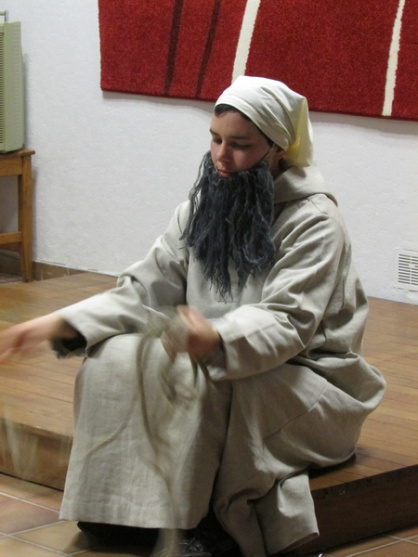 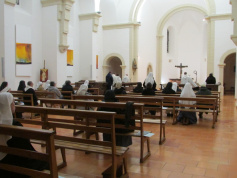 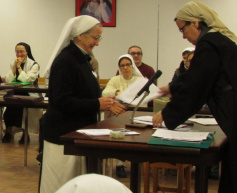 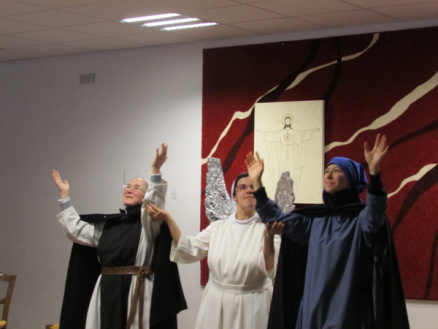 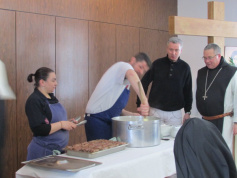 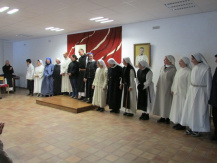 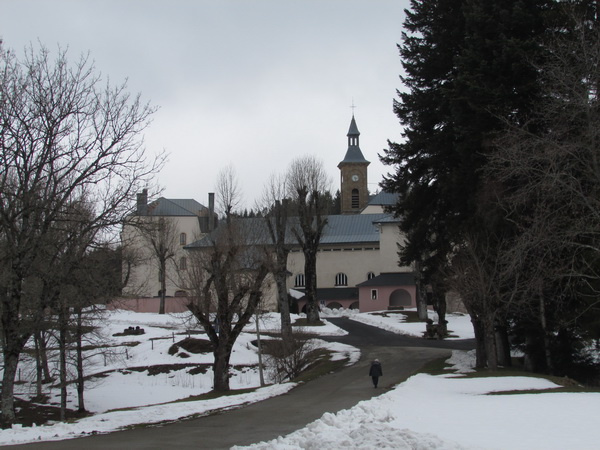 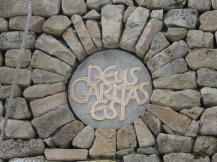 